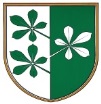 OBČINA KIDRIČEVOObčinski svetKopališka ul. 142325 Kidričevo									PREDLOG  SKLEPANa podlagi 8. člena Pravilnika o dodeljevanju enkratnih denarnih socialnih pomoči iz proračuna Občine Kidričevo (Uradno glasilo slovenskih občin, št. 53/13) in 15. člena Statuta Občine Kidričevo (Uradno glasilo slovenskih občin, št. 62/16 in 16/18) je občinski svet Občine Kidričevo, na svoji ______ redni seji, dne ________ 2019 sprejelS  K  L  E  PObčinski svet Občine Kidričevo sprejme, da se upravičencu v posameznem koledarskem letu dodeli denarna pomoč iz proračuna Občine Kidričevo največ v višini 250 eur. 2.Ta sklep prične veljati naslednji dan po objavi v Uradnem glasilu slovenskih občin, uporablja pa se s 1.4.2019. Štev. 007-5/2013Dne  								Anton Leskovar;								župan								Občine Kidričevo 